Thank YouThank you to Miriam Gaunt and Grace Burger for assisting in worship today with a piano duet during the communion distribution.Thank you to all who attended the Thanksgiving Meal last Sunday. We were pleased to serve around 190, including taking meals to 14 of our shut-in members and friends. Thanks to the generous donations, over $1,000 to was given to the Emergency Assistance Fund.K-Mart ScripAs you know, our Kearney K-Mart store will be closing soon.  We still have several $25 K-Mart gift cards in our Scrip box.  If you would be able to use these, please stop by the book nook today or the office during the week to purchase.Food CollectionZion will collect food items during the month of November to help supply Kearney agencies who assist the needy.  There are grocery carts in the narthex and school area to gather these items.  Non-perishable items only please.  Office Hours- Thanksgiving Week ScheduleThe Church office will be open Monday and Tuesday until 4:00 pm, Wednesday until 1:00 pm and closed Thursday & Friday.Missing DishesA couple of our members are missing dishes they brought for a recent funeral luncheon.  Missing is a small bowl with a purple lid and also a white lid for a bowl.  If you borrowed or accidentally took these home, please return to the fellowship hall.StewardshipLuke 21:6 “As for these things that you see, the days will come when there will not be left here one stone upon another that will not be thrown down." Everything in this world is headed for the graveyard – but some things are also destined to rise from the grave. On that Day of Resurrection as we look back on our earthly life, what will we see? What will have really mattered? This is a good question to ask ourselves in this season of the Church Year that focuses on the Last Things.Announcements – November 20, 2016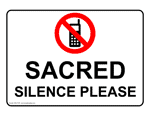 Please remember...to silence your cell phone upon entering the sanctuary.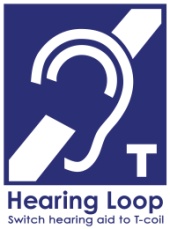 Zion’s sanctuary is equipped with a HEARING LOOP.  Please switch hearing aids to T-coil mode.  We have 2 headsets and receivers that persons without hearing aids can use. Ask an usher for assistance. 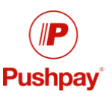 Forgot your offering?  Don’t have your checkbook or cash? Today or any day you can give in a new way!  Visit our website at zionkearney.com and click on the “giving” tab.  Or, text “zionkearney” (one word) to 77977.  You’ll receive a text back with instructions to start giving.Voters Meeting TodayThere will be a Zion Voter’s Meeting today at 10:15 in the fellowship hall.  Business will include election of officers and board members for the coming year.Adult Instruction ClassPastor DeLoach will teach the Adult Instruction Class at 10:30 today as Pastor Gaunt is serving at Pleasanton.Senior Citizen Potluck - Tomorrow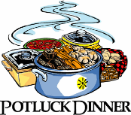 The senior citizens potluck will be on Monday, November 21 at 12:00 p.m.  Come and enjoy the fellowship.Thanksgiving Eve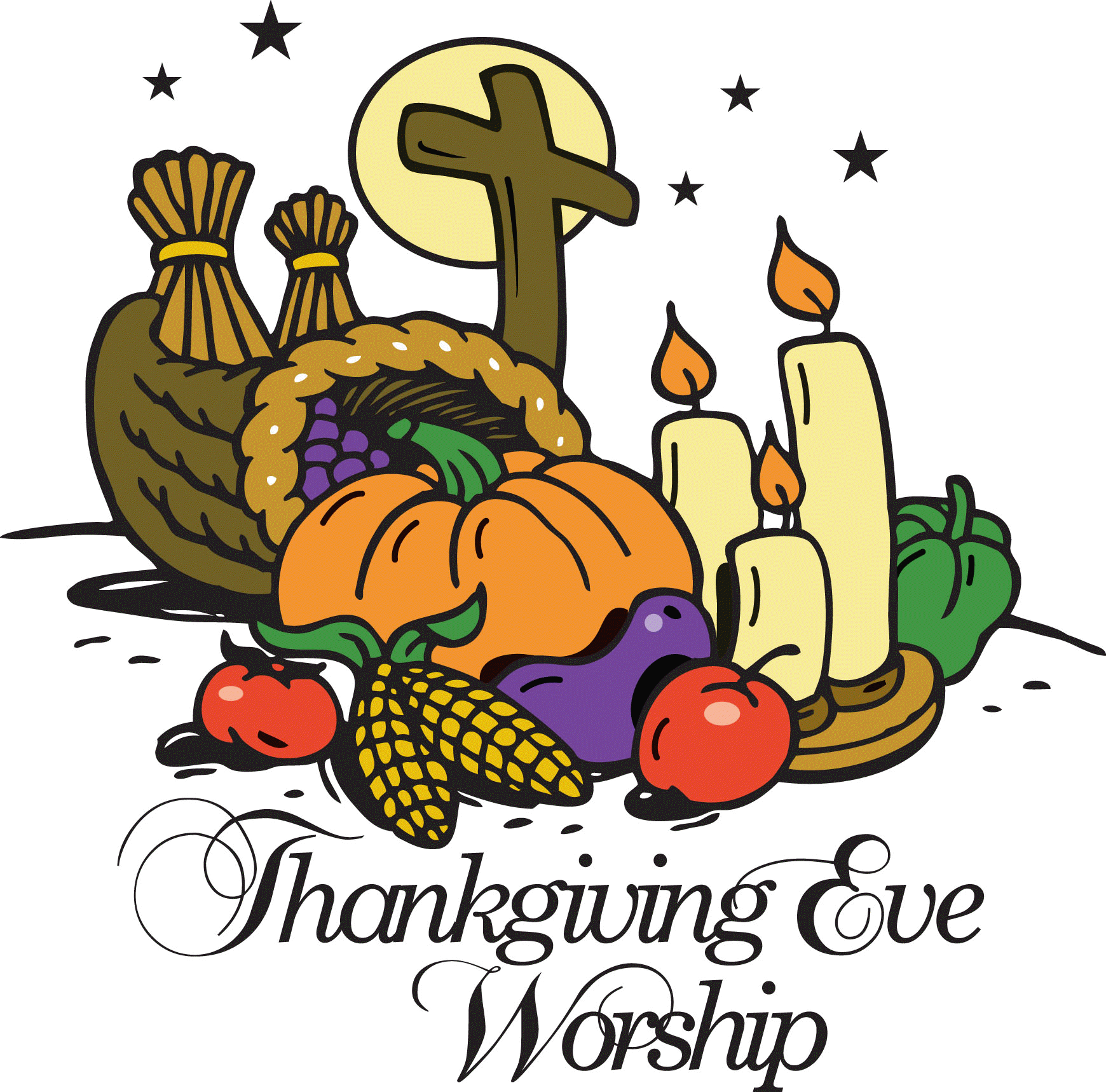 We extend a very special invitation to you and your family to come and worship with us on Wednesday, November 23, at 7:00 p.m.  For those who have guests visiting, we also invite them to come and worship with us.  ZYGAll youth grades 6-12 are invited to an open gym next Sunday, November 27 from 4-6 pm.  There will be a devotion, time to play in the gym and a light supper served by the youth board.  Youth are welcome to bring friends. 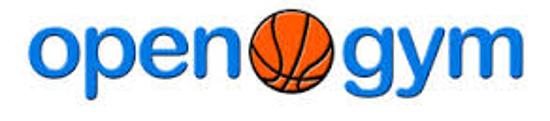 Holiday PiesThank you to all who purchased holiday pies from our school children.  The children sold 1477 pies this year.  Since we have to buy the pies in full cases, we always have a few of each available for purchase after the sale.  Please stop by the office, or speak with Lisa or 
Shirley today, if you wish to purchase any of these. Pies available are pumpkin, pecan, caramel apple nut, fruits of the forest, apple, cherry, peach and strawberry rhubarb.Altar FlowersFor those of you who choose to use one of our silk arrangements instead of purchasing fresh flowers when sponsoring Altar Flowers, we have another option for your donation.   The Church Council /Elders would like to replace our purple set of paraments and eventually also the red set.  If you wish to contribute toward this project please take one of the envelopes beside the altar flower chart, fill out and place in the offering plate.Six Bell Choirs! Four Kearney Churches!Dec. 4 Community Christmas Bell CelebrationMark your calendars! The annual Community Christmas Bell Celebration will be held at the Merryman Performing Arts Center, located at 225 W. 22nd Street in Kearney.  Bell choirs from four Kearney churches will participate: First United Methodist, First Presbyterian, First Lutheran, and Holy Cross Lutheran.  The program includes selections rung by the mass bell choir, by individual church adult and youth bell choirs, and various small ensembles and solos.  Following the concert, please join us for refreshments and fellowship.  What an awesome way to celebrate the birth of Jesus, our Savior!  Please join us on Dec. 4 – 7pm!School NewsThe date for the school Christmas Program has been set for Sunday, December 11 at 4:30 pm.The pre-kindergarten classes will be holding their annual thank you God parties on Tuesday, November 22nd.  The morning classes will be held at 10:15 a.m. and the afternoon class time will be 2:15 p.m.On November 11th, Zion Lutheran hosted a Veterans Day Program.  Our guest speaker, Kay Banner, shared her experiences as a member of the Patriot Guard.  Approximately 30 veterans were able to join us for the special day.  Our students were able to witness and learn about Veterans Day and exactly what the Patriot Guard does to support our military.  Hopefully your student came home and shared their experience.  Thank you to everyone that provided treats for our guests and attended our program.  Thank you to the teachers that planned this event and the students that participated.  Our bulletin board honoring our veterans will continue to be displayed throughout November as well as a thank you made by the pre-kindergarten students. I would like to update you on the status of our music program.  As many of you know, Mrs. Lorraine Heiden, our music teacher for the past 20+ years, accepted full-time employment at Kenwood Elementary.  This summer we hired Mrs. Trudi Lappe to be our new music teacher.  In an unexpected turn of events, Mrs. Lappe’s husband, Pr. Lappe, accepted a call to be pastor at Messiah Lutheran in Lincoln, Nebraska.  This is often the nature of the ministry and we wish God’s blessings on the Lappe’s.  However, this does leave Zion in the position of finding a new music teacher mid-year.   We have been actively pursuing several leads for a good fit, but none have panned out.  We continue to search for someone with experience teaching music and for 8-12 hours a week.  This is indeed a niche position which is proving hard to fill.  If you know of a music teacher seeking part-time work, please let me know.   In the meantime, please pray that God will help us to find the right person for this special teaching assignment.  I appreciate your patience and understanding through this process. In Christ, Tony Splittgerber, Principal  